YOUR DETAILS										PLEASE PRINT CLEARLY	** To reduce costs, the committee will communicate with you via email where possibleEmergency Contact Number:  Just in case you are taken ill or have an accident at a u3a meetingMEMBERSHIP FEES TERMS AND CONDITIONS OF MEMBERSHIP - All members must: ***Please turn over and complete the Privacy Statement which is now required by law***Office use onlyPlease note that if you choose to complete a Gift Aid Declaration you only need to do it oncePLEASE PRINT CLEARLYBoost your donation by 25p of Gift Aid for every £1 you donateGift Aid is reclaimed by the charity from the tax you pay for the current tax year. Your address is needed to identify you as a current UK taxpayer.In order to Gift Aid your donation you must tick the box below:I want to Gift Aid my donation of £______________ and any donations I make in the future or have made in the past 4 years to:Name of Charity:  CHURCHDOWN u3aI am a UK taxpayer and understand that if I pay less Income Tax and/or Capital Gains Tax than the amount of Gift Aid claimed on all my donations in that tax year it is my responsibility to pay any difference.My DetailsTitle ____________ First name or initial(s) ________________________________Surname _____________________________________________________________________Full Home address __________________________________________________________________________________________________________________________________________Postcode __________________________ Date ___________________________________Please notify the Treasurer, Roger Coates by telephone 01452 712830 or via the contact page if you want to cancel this declarationwant to cancel this declarationchange your name or home addressno longer pay sufficient tax on your income and/or capital gainsIf you pay Income Tax at the higher or additional rate and want to receive the additional tax relief due to you, you must include all your Gift Aid donations on your Self-Assessment tax return or ask HM Revenue and Customs to adjust your tax code.PLEASE NOTE1. Can couples sign declarations for each other's donations? No. The declaration must be given by the individual who has paid (or is going to pay) the income tax. A partner/spouse cannot make the declaration on behalf of someone else. If applicable, each person must complete a separate copy of this declaration. The donation for each couple member is, therefore, half the total paid.2. If you have already submitted a Gift Aid form you do not need to do so again as your original form is ongoing until you either leave Churchdown u3a or cancel your donation.Membership Renewal Form1st October 2023 to 30th September 2024(Please renew your subscription BEFORE 1st October 2023)    CHURCHDOWN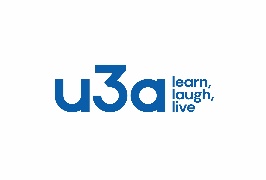 Name 1 - Forename(s):Surname: Surname: Current Membership No.:Name 2 - Forename(s):Surname:Surname:Current Membership No.:Email**Email**Telephone: Telephone: AddressPostcode: AddressPostcode: AddressPostcode: AddressPostcode: Name of contactRelationship to youContact number1.2. Individual Subscription: £14.00 from 1st October to 30th September (12 months)Joint Subscription: £22.00 (for a couple living at the same address who renew their subscriptions together.)Note 1: the membership fee includes a £4.00 per capita fee that is paid to our National Organisation, the Third Age Trust, which provides a wide range of services and benefits, including liability insurance cover.Note 2: If you currently belong to another u3a group please show us your current Membership Card and then it may be possible to deduct £7.00 from your fee if paying for one person or £11 for a couple as you are only required to pay one capitation fee per annum. Please include your group membership number on this form.Note 3: Please make your cheque payable to: “Churchdown u3a”. To pay by bank transfer please refer to the accompanying email, or contact the Treasurer who will provide the necessary details. His contact details are shown below.Comply with and support the decisions of the elected committee.Always act in the best interest of the u3a and never do anything to bring it into disrepute.Abide by the terms and conditions of the constitution.Treat fellow members with respect and courtesy at all times.Abide by the principles of the u3a movement.Advise the committee of any change in your personal details.I / we wish to renew my / our membership of Churchdown u3a and confirm that I / we will abide by the terms of membership as stated above. I / we further confirm that I / we have completed this form myself / together and will make full payment of the fees due as soon as possible.Signed: (1) ____________________________    (2) _____________________________     Date: ____________If necessary, please send your cheque and this form duly completed to:Kate Methven, 49 Bader Avenue, Churchdown, GL3 2JF(Email: via the Contact page on the Churchdown u3a website)I / we wish to renew my / our membership of Churchdown u3a and confirm that I / we will abide by the terms of membership as stated above. I / we further confirm that I / we have completed this form myself / together and will make full payment of the fees due as soon as possible.Signed: (1) ____________________________    (2) _____________________________     Date: ____________If necessary, please send your cheque and this form duly completed to:Kate Methven, 49 Bader Avenue, Churchdown, GL3 2JF(Email: via the Contact page on the Churchdown u3a website)I / we wish to renew my / our membership of Churchdown u3a and confirm that I / we will abide by the terms of membership as stated above. I / we further confirm that I / we have completed this form myself / together and will make full payment of the fees due as soon as possible.Signed: (1) ____________________________    (2) _____________________________     Date: ____________If necessary, please send your cheque and this form duly completed to:Kate Methven, 49 Bader Avenue, Churchdown, GL3 2JF(Email: via the Contact page on the Churchdown u3a website)Date ReceivedAmount paidDate LoggedMembership NumberPRIVACY STATEMENT - Please tick the box below to give us permission to use the information you have supplied in the following ways:To store it securely for membership purposes.To communicate with you as a u3a member.To share with group leaders for those groups to which you belong.To send you general information about the Third Age Trust (the national organisation to which u3as are affiliated).      	I / we consent to my / our data being used for membership purposes as detailed above.----------------------------------------------------------Are you happy to be added to the direct mailing list for the Third Age Trust magazines – Third Age Matters and Sources? (Only applies to Churchdown u3a members).  If so, please tick the box below: 	I / we consent to my / our data being shared with the company who oversee the distribution of the Trust Magazines.Please be advised that you can request for your data not to be used for any of these purposes at any time by contacting the TreasurerCharity Gift Aid Declaration – multiple donation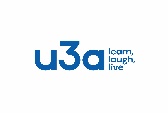 Registered Charity 1173615